窗体顶端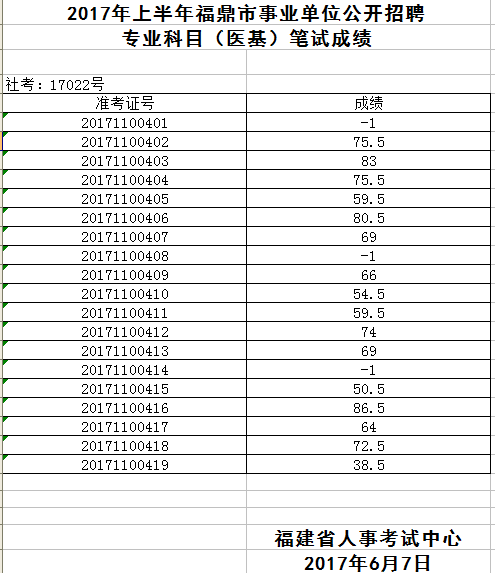 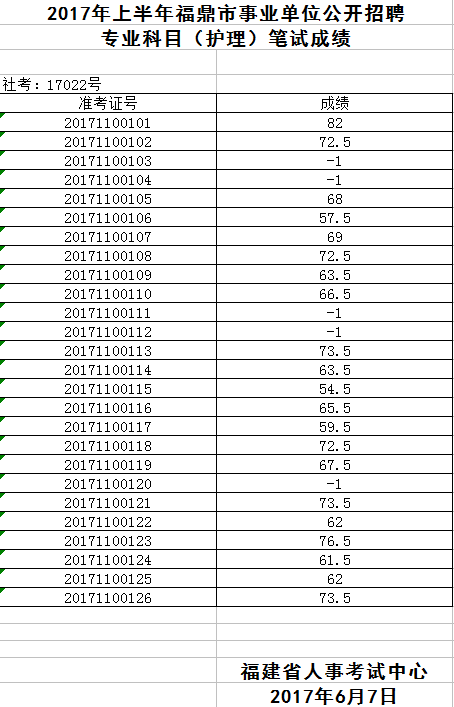 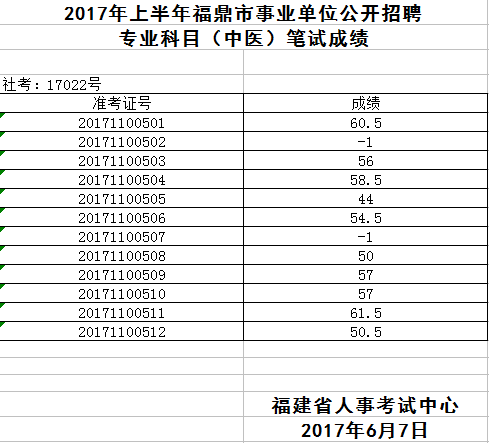 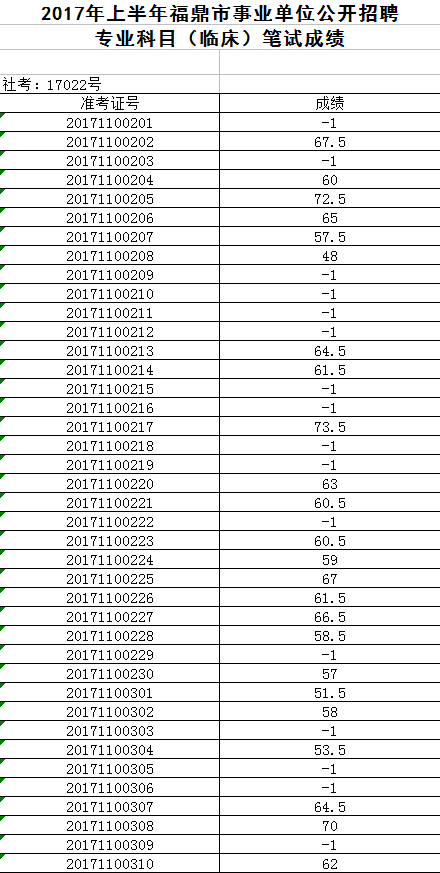 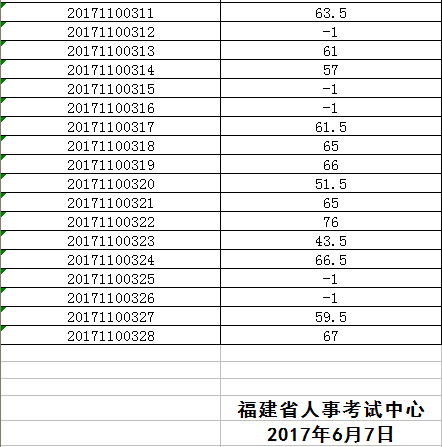 窗体底端